Regulamin konkursu „Choinka inaczej”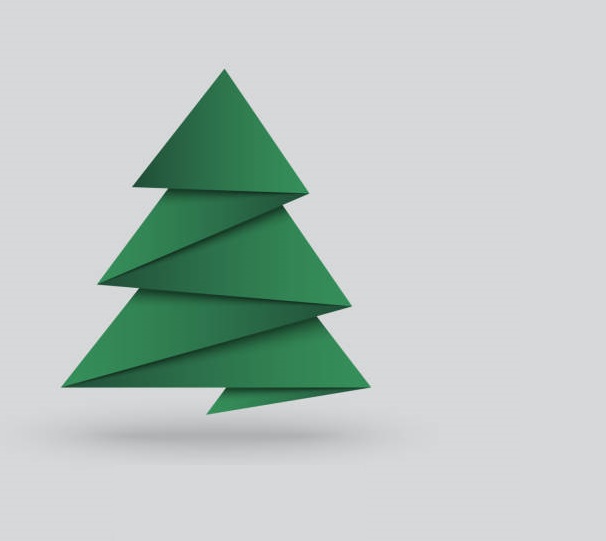 Cele konkursu:pokazanie, w jaki sposób można zastąpić tradycyjną choinkę, aby zmniejszyć coroczną skalę wycinki drzewrozwijanie u dzieci fantazji i kreatywnościprezentacja twórczości plastyczno – technicznej dziecipogłębienie wiedzy na temat symboli związanych ze świętem Bożego NarodzeniaWarunki uczestnictwa:- konkurs skierowany jest do dzieci z przedszkoli z Gdyni- prace powinny być wykonane z surowców wtórnych w formie przestrzennej- przedszkole może zgłosić do konkursu maksymalnie 6 prac- do pracy należy dołączyć metryczkę z imieniem oraz wiekiem autora, adresem i numerem telefonu przedszkolaTermin, sposób składania prac:Prace należy dostarczyć do 04.12.2023r na adres:Przedszkole nr 6Ul Chwaszczyńska 2881-395 GdyniaDostarczenie prac jest równoznaczne z akceptacją regulaminu oraz zgodą na ogłoszenie wyników konkursu na stronie internetowej oraz profilu w portalu społecznościowym Przedszkola, a także na publikację prac.Nagrody:Prace oceni Komisja wybrana przez Organizatorów konkursu w dwóch kategoriach wiekowych: 3 i 4latki oraz 5 i 6latki. Przewidziane są nagrody rzeczowe.Prace będą oceniane według następujących kryteriów:oryginalność pomysłu użyteczność wykonanej choinki dobór i wykorzystanie materiałów ogólne wrażenia artystyczneWyniki ogłoszone zostaną na stronie internetowej przedszkola do dnia 11.12.2023r.Koordynator: Alina Praszczak choinkainaczej@wp.pl